Operations on Real Numbers Activity and Venn Diagram 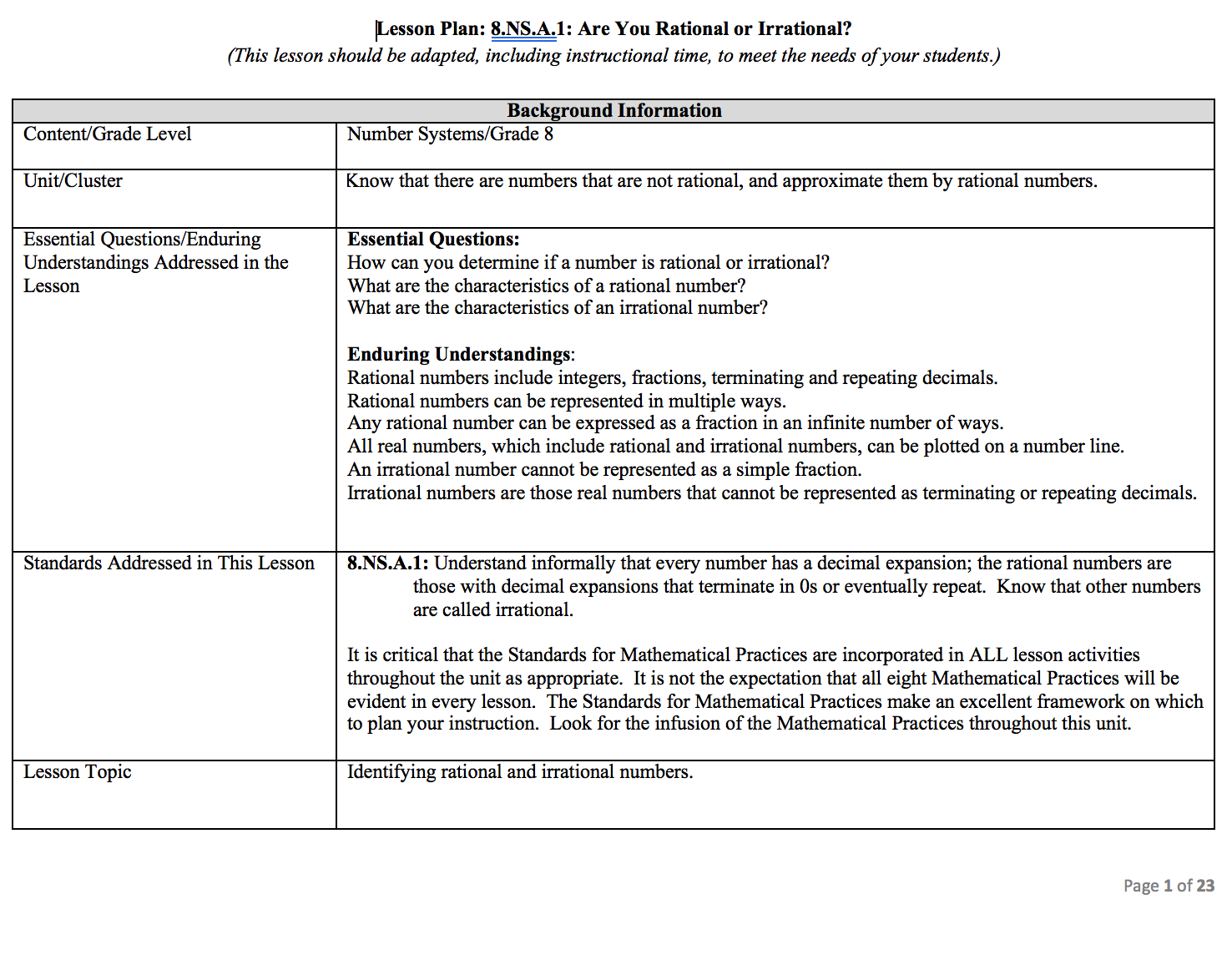 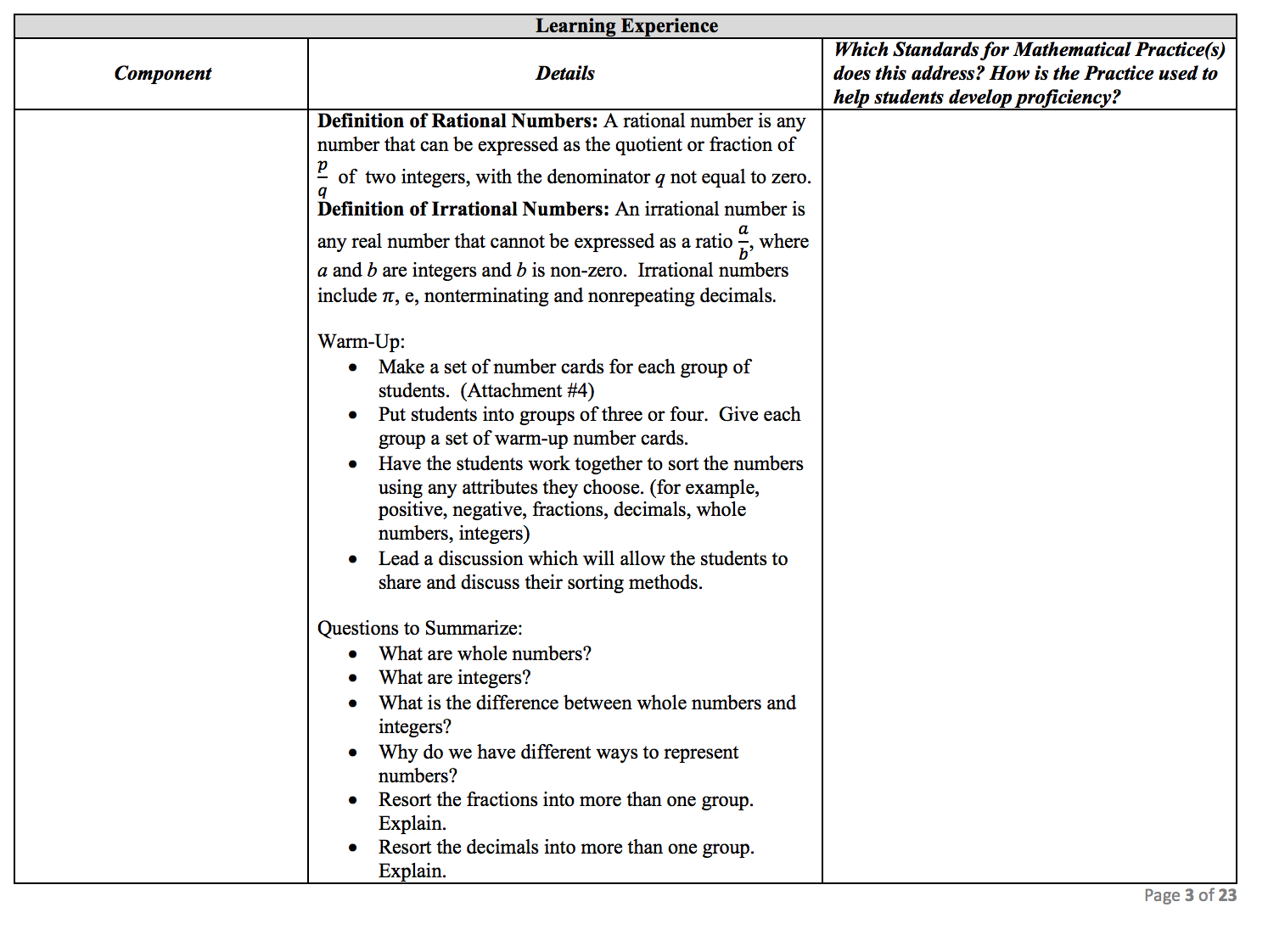 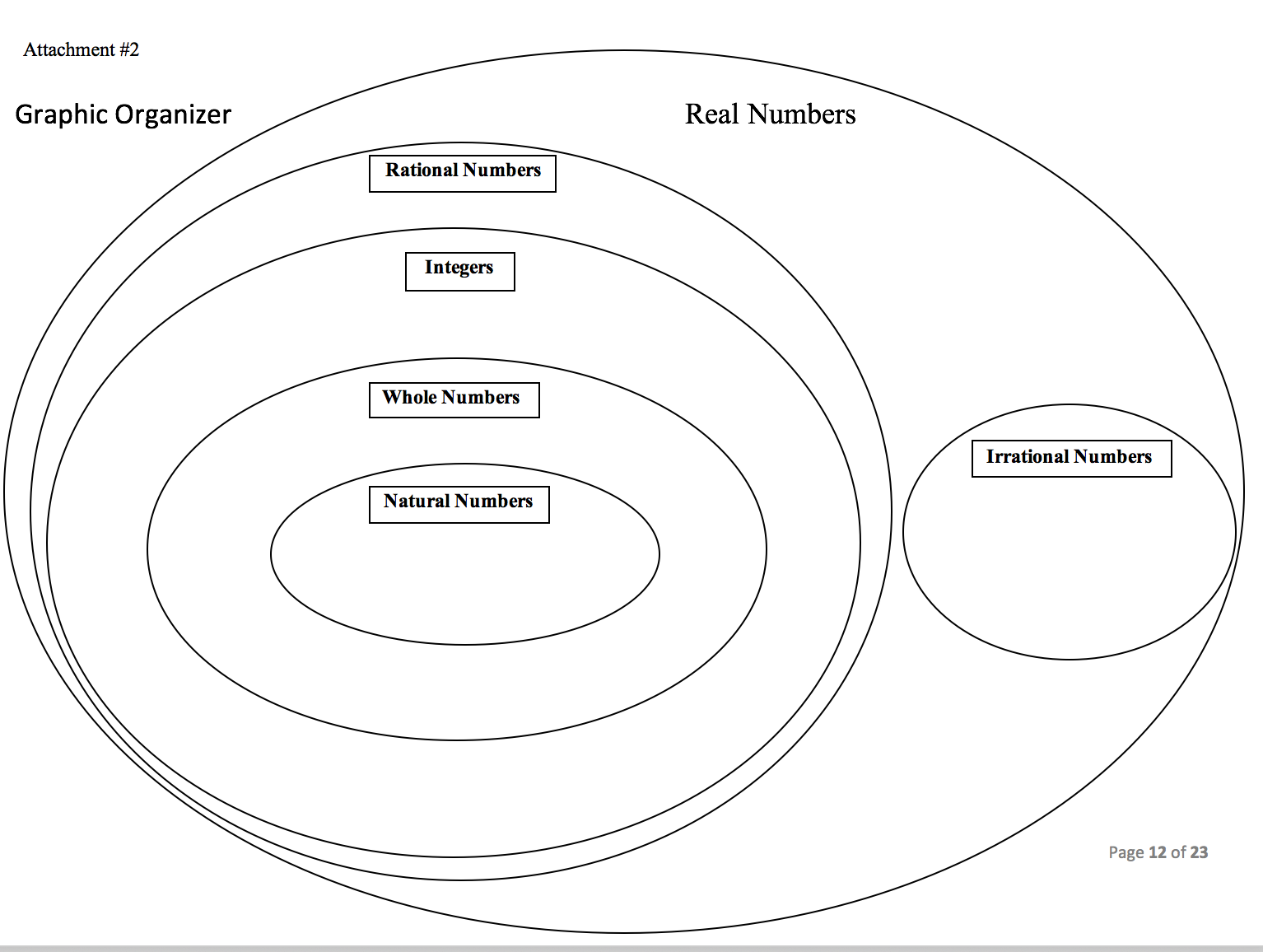 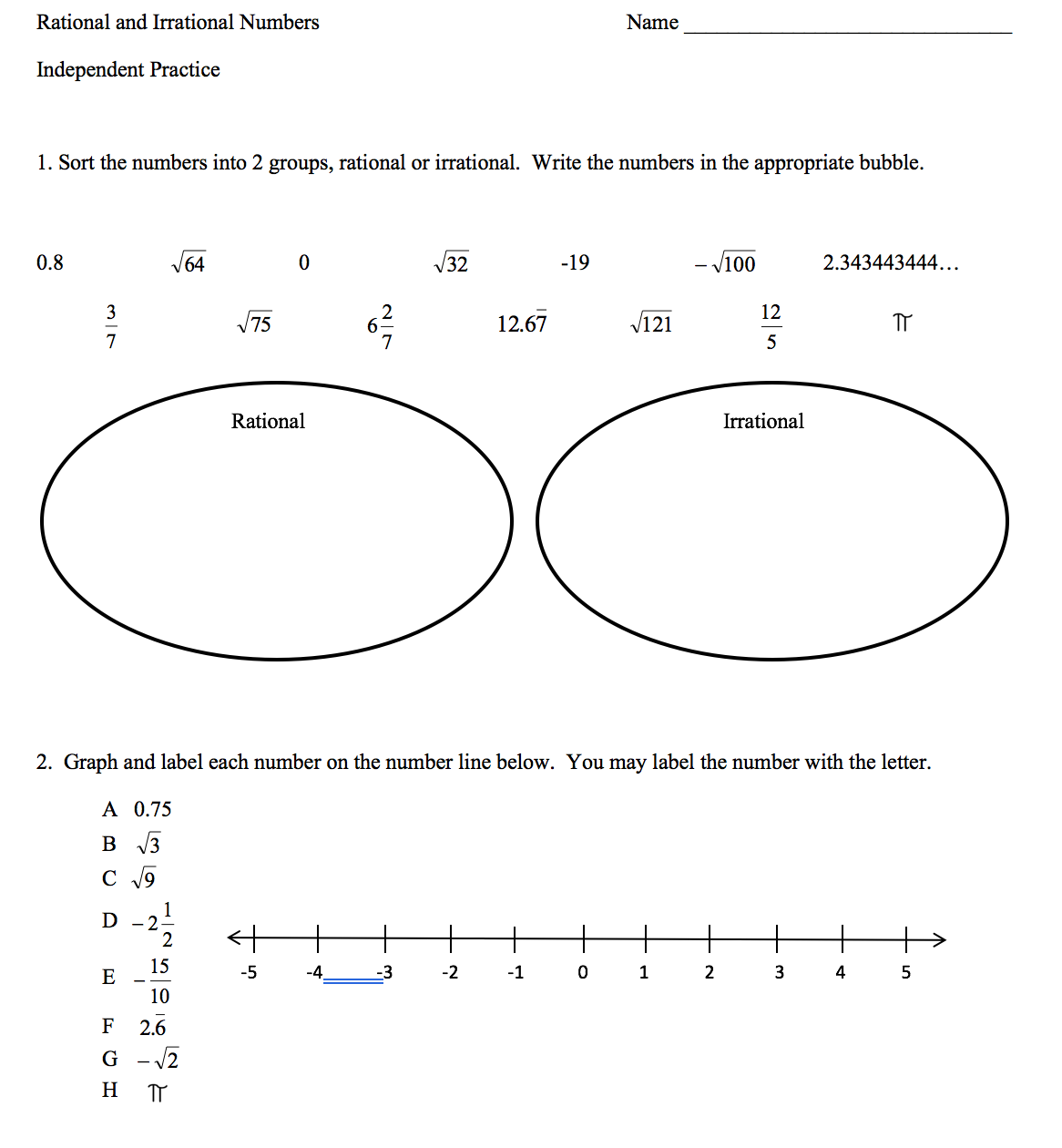 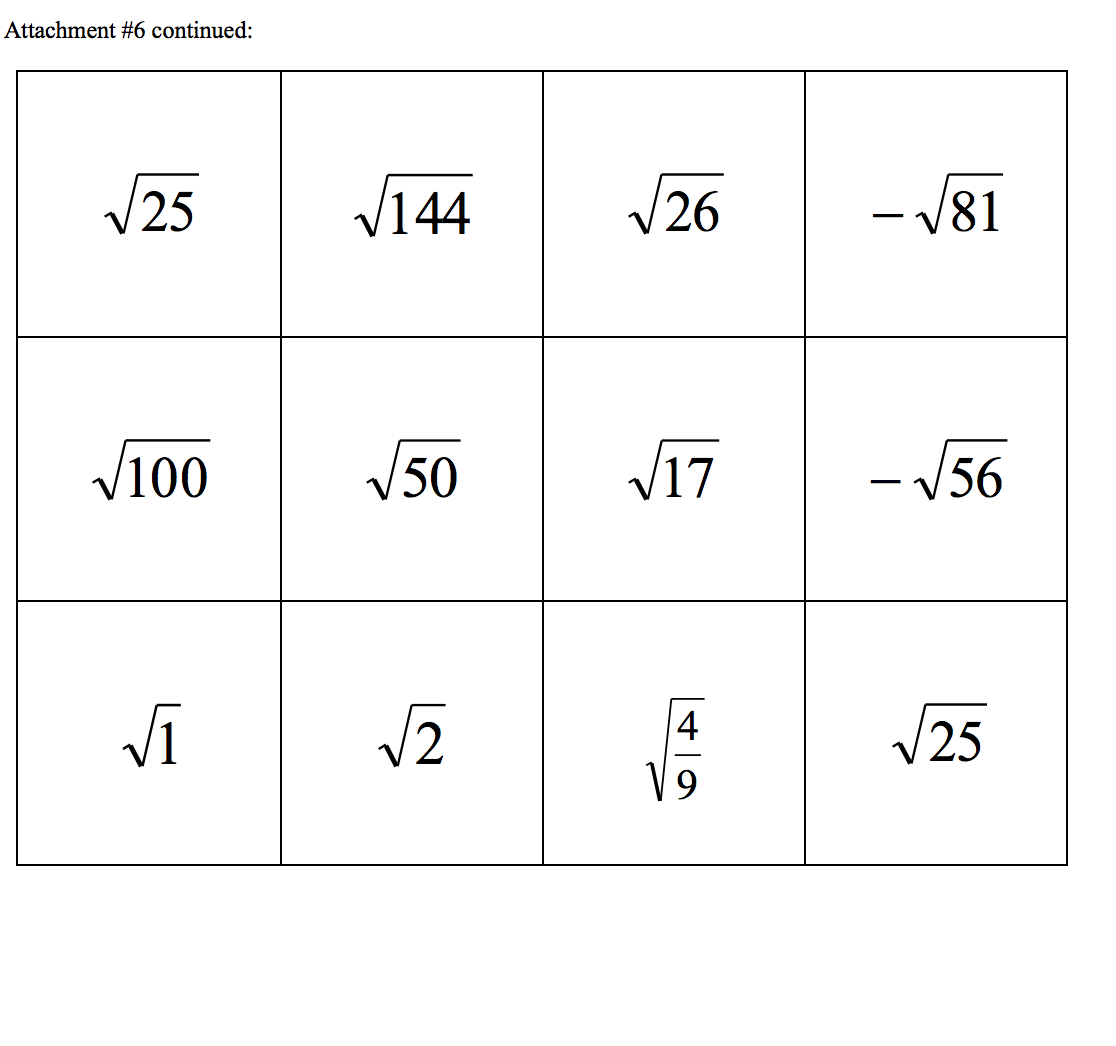 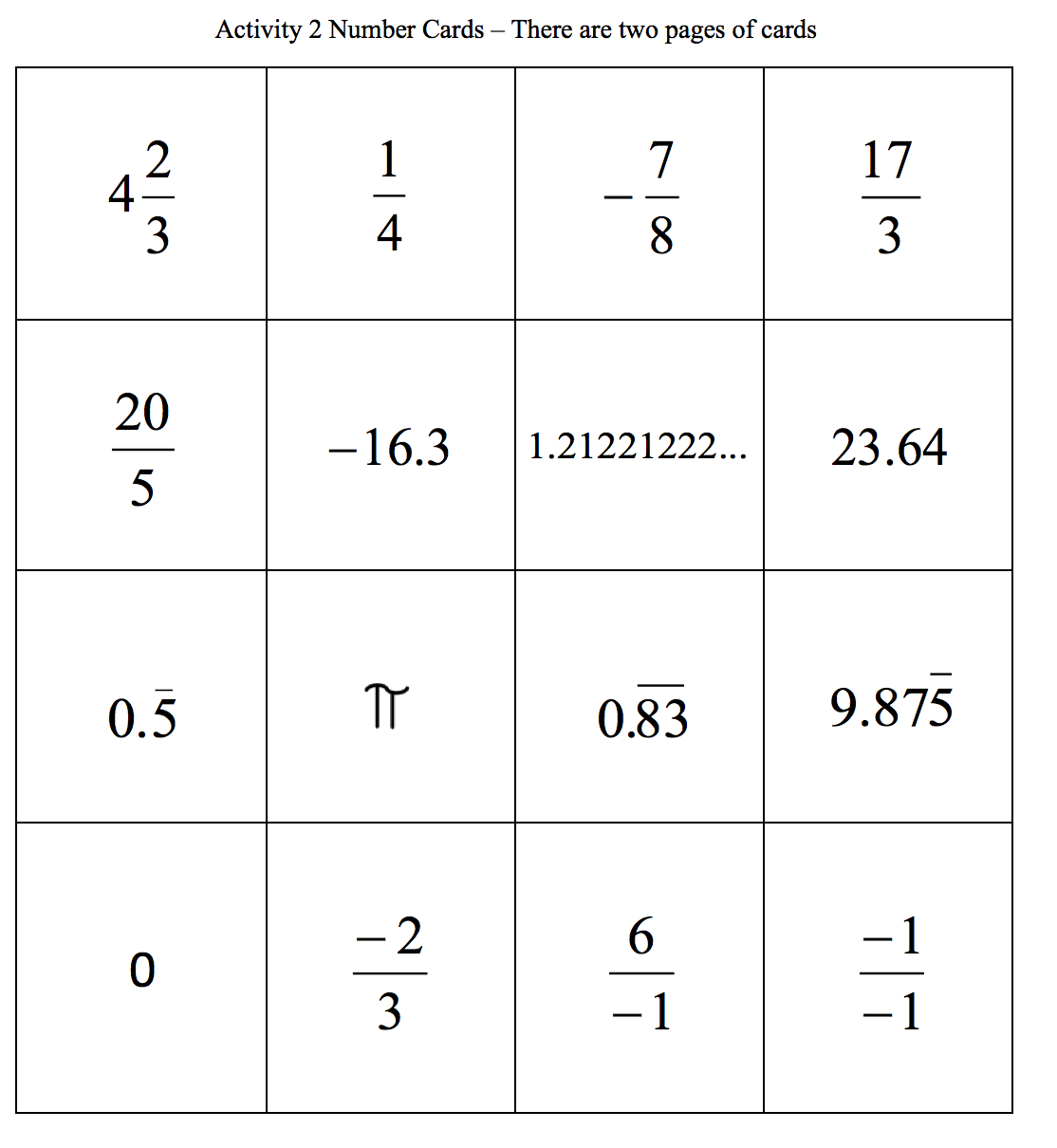 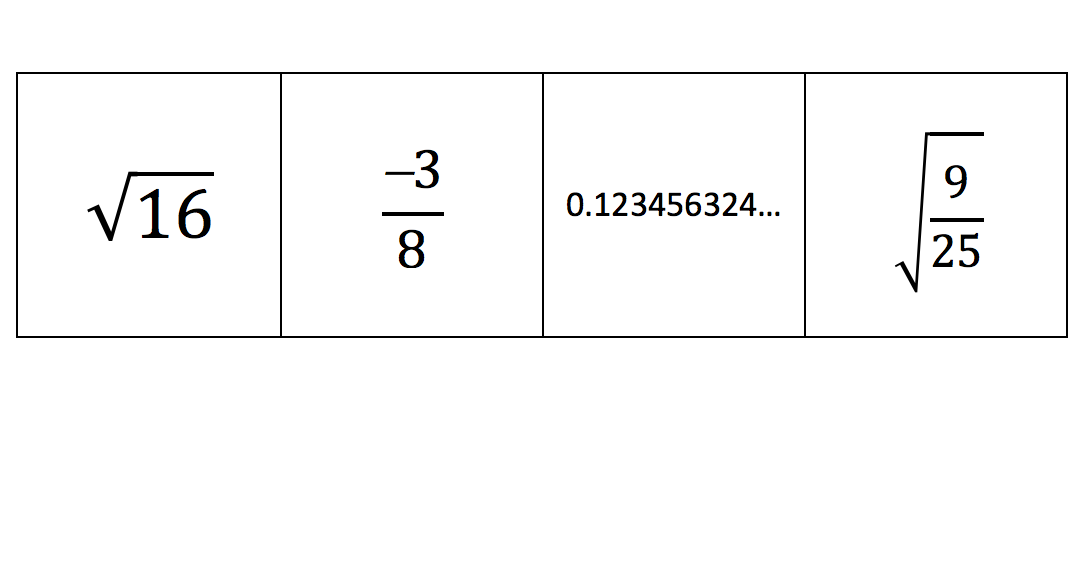 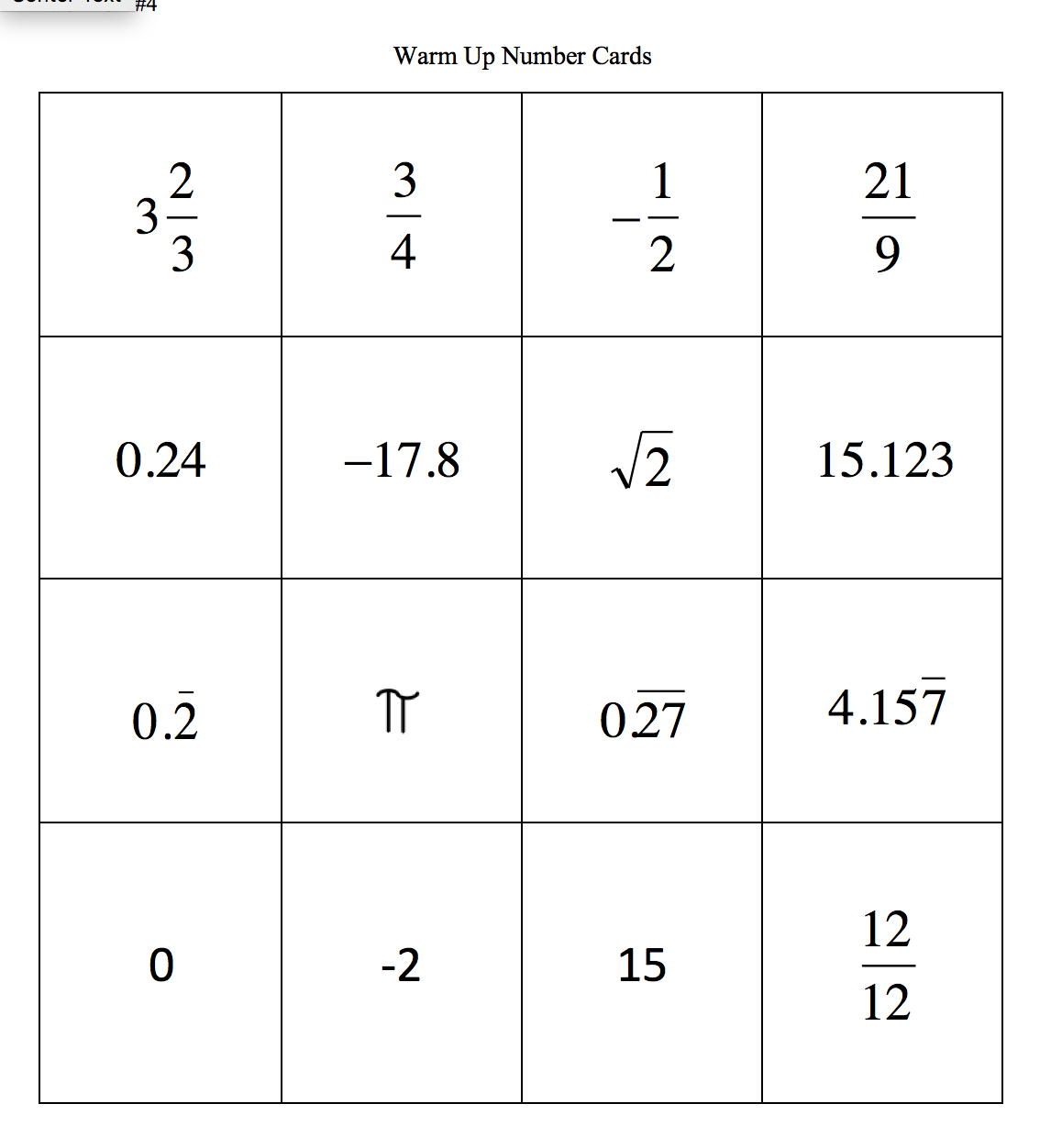 